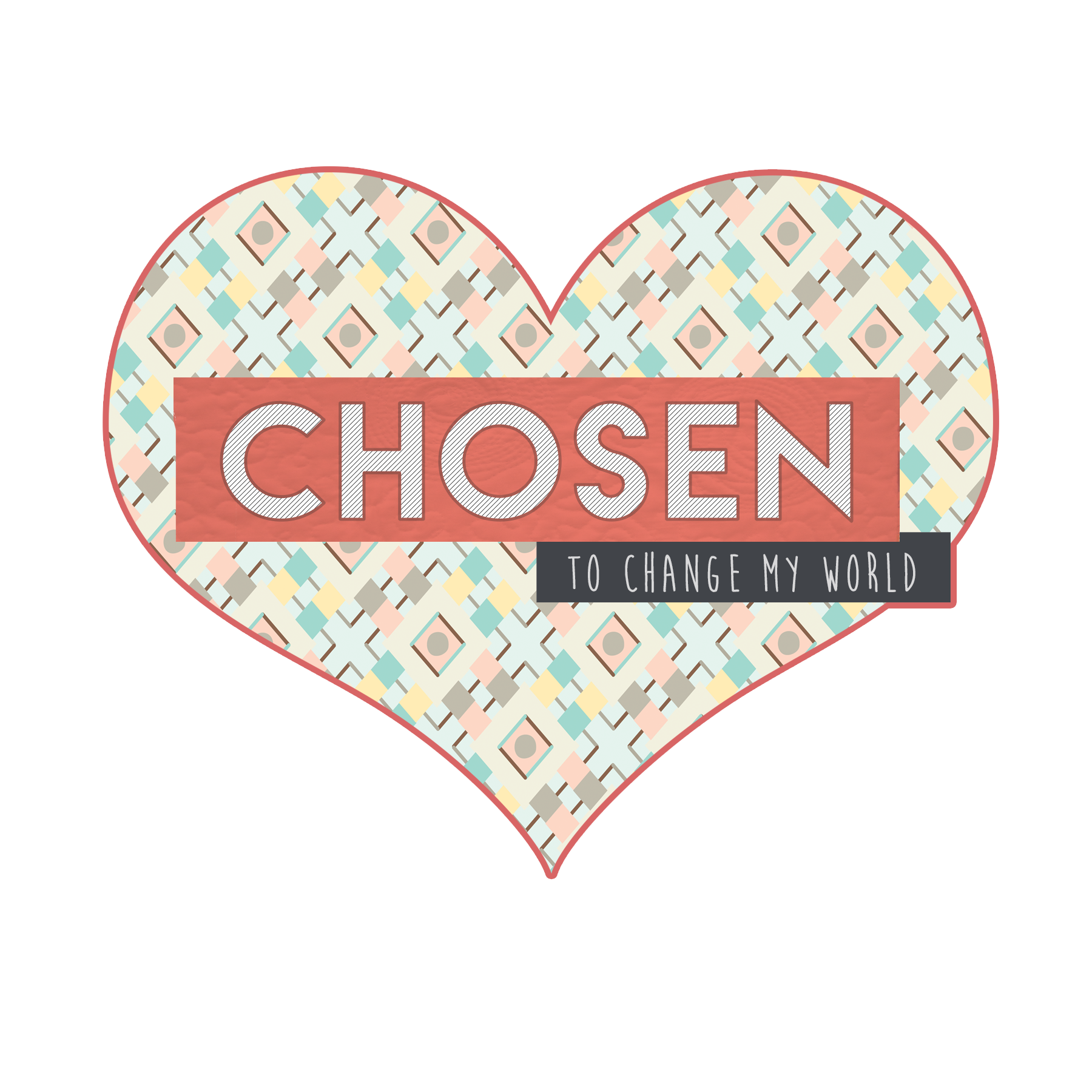 March 30, 2017Dear Mpact Coordinators:I am excited to tell you about our 2017 Summer MPact Girls Retreat.  The theme of this year’s retreat is Chosen. Throughout the weekend, we will be focusing on how God has Chosen each girl. Our emphasis will be helping the girls understand who they are in Christ and letting that understanding fuel their thoughts, choices, and actions. Our theme verse is: “I have called you by name. You are mine.” (Isaiah 43:1b NIV)This July 21st-23rd, we will return to Cedar Grove Retreat, Kannapolis, NC.  This venue offers a lovely wooded setting, great meeting space, a lake complete with “The Blob” and paddleboats, a fire pit, and a climbing wall. Our time together will begin on Friday afternoon, and we will wrap up early Sunday afternoon with a final service. Some special missionary guests, our NC Girls’ Ministries Team, and I will minister throughout the weekend. We have worship, interactive games, an evening around the fire, fun at the lake, a photo booth, and other activities to complement our Chosen theme.The cost for the retreat is $149.00 per student.  This includes lodging, meals, materials, a t-shirt, and loads of fun activities, and smiles!  Enclosed in this packet you will find a participant application, a staff application, activities waiver, and 2 posters for display. (Please make copies of additional applications/waivers as needed.)  All attendees, staff and participants, must complete a Cedar Grove Activities Waiver! Space is limited, so please abide by the deadline of June 20th.  Participants and staff will be chosen in the order they are received.Our girls are longing to be loved, valued, and recognized. Do your girls understand that God has Chosen them? Do they know that He greatly values everything about them? Please do not let them miss this wonderful opportunity to learn how being Chosen shapes their lives!With Anticipation,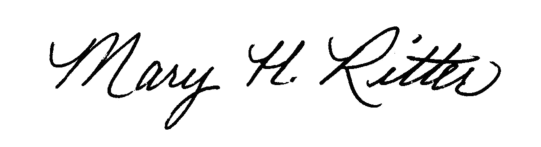 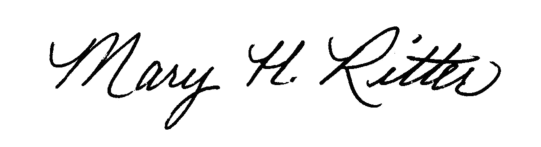 Mary RitterNC Girls’ Ministries CoordinatorNC Women’s Ministries Director 